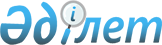 Об утверждении Положения о государственном учреждении "Отдел жилищно-коммунального хозяйства, пассажирского транспорта и автомобильных дорог города Аксу"Постановление акимата города Аксу Павлодарской области от 6 июня 2022 года № 420/4.
      В соответствии с пунктом 2 статьи 31 Закона Республики Казахстан "О местном государственном управлении и самоуправлении в Республике Казахстан", подпунктом 8 статьи 18 Закона Республики Казахстан "О государственном имуществе", Постановлением Правительства Республики Казахстан от 1 сентября 2021 года № 590 "О некоторых вопросах организации деятельности государственных органов и их структурных подразделений", акимат города ПОСТАНОВЛЯЕТ:
      1. Утвердить Положение о государственном учреждении "Отдел жилищно-коммунального хозяйства, пассажирского транспорта и автомобильных дорог города Аксу" согласно приложению 1 к настоящему постановлению.
      2. Отменить некоторые постановления акимата города Аксу согласно приложению 2 к настоящему постановлению.
      3. Контроль за исполнением настоящего постановления возложить на заместителя акима города М.Б. Зенова.
      4. Настоящее постановление вводится в действие по истечении десяти календарных дней после дня его первого официального опубликования. Положение о государственном учреждении “Отдел жилищно-коммунального хозяйства, пассажирского транспорта и автомобильных дорог города Аксу” Глава 1. Общие положения
      1. Государственное учреждение “Отдел жилищно-коммунального хозяйства, пассажирского транспорта и автомобильных дорог города Аксу” является государственным органом Республики Казахстан, осуществляющим руководство в сфере жилищно-коммунального хозяйства, организации и проведении государственных закупок товаров, работ и услуг, пассажирского транспорта и автомобильных дорог, государственного контроля в области жилищного фонда, управление коммунальной собственностью на территории города Аксу.
      2. Государственное учреждение “Отдел жилищно-коммунального хозяйства, пассажирского транспорта и автомобильных дорог города Аксу” имеет ведомства:
      1) Коммунальное государственное предприятие "Теплосервис –Аксу" на праве хозяйственного ведения государственного учреждения "Отдела жилищно-коммунального хозяйства, пассажирского транспорта и автомобильных дорог города Аксу, акимата города Аксу";
      2) Коммунальное государственное предприятие "Аксу су арнасы" на праве хозяйственного ведения акимата города Аксу";
      3) Коммунальное государственное учреждение "Аксусервис" отдела жилищно-коммунального хозяйства, пассажирского транспорта и автомобильных дорог города Аксу.
      4) Товарищество с ограниченной ответственностью "АҚСУ-ЖЫЛУ" государственного учреждения "Отдел жилищно-коммунального хозяйства, пассажирского транспорта и автомобильных дорог города Аксу".
      Сноска. Пункт 2 - с изменением, внесенным постановлением акимата города Аксу Павлодарской области от 02.05.2023 № 355/3  (вводится в действие по истечении десяти календарных дней после дня его первого официального опубликования).


      3. Государственное учреждение “Отдел жилищно-коммунального хозяйства, пассажирского транспорта и автомобильных дорог города Аксу” осуществляет свою деятельность в соответствии с Конституцией и Законами Республики Казахстан, актами Президента и Правительства Республики Казахстан, иными нормативными правовыми актами, а также настоящим Положением.
      4. Государственное учреждение “Отдел жилищно-коммунального хозяйства, пассажирского транспорта и автомобильных дорог города Аксу” является юридическим лицом в организационно-правовой форме государственного учреждения, имеет печати с изображением Государственного Герба Республики Казахстан и штампы со своим наименованием на казахском и русском языках, бланки установленного образца, счета в органах казначейства в соответствии с законодательством Республики Казахстан.
      5. Государственное учреждение “Отдел жилищно-коммунального хозяйства, пассажирского транспорта и автомобильных дорог города Аксу” вступает в гражданско-правовые отношения от собственного имени.
      6. Государственное учреждение “Отдел жилищно-коммунального хозяйства, пассажирского транспорта и автомобильных дорог города Аксу” имеет право выступать стороной гражданско-правовых отношений от имени государства, если оно уполномочено на это в соответствии с законодательством Республики Казахстан.
      7. Государственное учреждение “Отдел жилищно-коммунального хозяйства, пассажирского транспорта и автомобильных дорог города Аксу” по вопросам своей компетенции в установленном законодательством порядке принимает решения, оформляемые приказами руководителя государственного учреждения “Отдел жилищно-коммунального хозяйства, пассажирского транспорта и автомобильных дорог города Аксу”, и другими актами, предусмотренными законодательством Республики Казахстан.
      8. Структура и лимит штатной численности государственного учреждения “Отдел жилищно-коммунального хозяйства, пассажирского транспорта и автомобильных дорог города Аксу” утверждаются в соответствии с законодательством Республики Казахстан.
      9. Местонахождение государственного учреждения “Отдел жилищно-коммунального хозяйства, пассажирского транспорта и автомобильных дорог города Аксу”: Республика Казахстан, Павлодарская область, 140100, город Аксу, улица Пушкина, 72/1.
      10. Режим работы государственного учреждения “Отдел жилищно-коммунального хозяйства, пассажирского транспорта и автомобильных дорог города Аксу”: дни работы: понедельник – пятница с 9.00 до 18.30 часов, обеденный перерыв с 13.00 до 14.30 часов, выходные дни: суббота, воскресенье.
      11. Полное наименование государственного учреждения на государственном языке – “Ақсу қаласының тұрғын үй-шаруашылығы, жолаушылар көлігі және автомобиль жолдары бөлімі” мемлекеттік мекемесі, на русском языке - государственного учреждения “Отдел жилищно-коммунального хозяйства, пассажирского транспорта и автомобильных дорог города Аксу”.
      12. Учредителем государственного учреждения “Отдел жилищно-коммунального хозяйства, пассажирского транспорта и автомобильных дорог города Аксу” является государство в лице акимата города Аксу Павлодарской области.
      13. Настоящее положение является учредительным документом государственного учреждения “Отдел жилищно-коммунального хозяйства, пассажирского транспорта и автомобильных дорог города Аксу”.
      14. Финансирование деятельности государственного учреждения “Отдел жилищно-коммунального хозяйства, пассажирского транспорта и автомобильных дорог города Аксу” осуществляется из городского бюджета.
      15. Государственному учреждению “Отдел жилищно-коммунального хозяйства, пассажирского транспорта и автомобильных дорог города Аксу” запрещается вступать в договорные отношения с субъектами предпринимательства на предмет выполнения обязанностей, являющихся полномочиями государственного учреждения “Отдел жилищно-коммунального хозяйства, пассажирского транспорта и автомобильных дорог города Аксу”.
      Если государственному учреждению “Отдел жилищно-коммунального хозяйства, пассажирского транспорта и автомобильных дорог города Аксу” законодательными актами предоставлено право осуществлять приносящую доходы деятельность, то полученные доходы направляются в государственный бюджет, если иное не установлено законодательством Республики Казахстан. Глава 2. Задачи и полномочия государственного учреждения “Отдел жилищно-коммунального хозяйства, пассажирского транспорта и автомобильных дорог города Аксу”
      16. Задачи:
      1.) организация системы мониторинга за качеством и своевременностью оказания государственных услуг физическим и юридическим лицам в сфере жилищно-коммунального хозяйства, пассажирского транспорта и автомобильных дорог;
      2.) совершенствование форм и методов работы в сфере жилищно-коммунального хозяйства, пассажирского транспорта и автомобильных дорог;
      3.) при оказании государственных услуг в сфере жилищно-коммунального хозяйства обеспечение соблюдения действующих стандартов и регламентов оказания государственных услуг.
      17. Полномочия:
      1. Права:
      1.1) вносить на рассмотрение акимата и акима города предложения по основным направлениям развития, оперативному решению проблем в сфере жилищно-коммунального хозяйства, функционирования и развития автомобильных дорог, пассажирского транспорта, перевозок;
      1.2) запрашивать и получать от государственных органов, иных организаций и граждан необходимую информацию по вопросам, входящим в компетенцию государственного учреждения “Отдел жилищно-коммунального хозяйства, пассажирского транспорта и автомобильных дорог города Аксу”;
      1.3) проводить информационно-разъяснительную работу в средствах массовой иформации, обмениваться опытом работы с аналогичными государственными органами региона, взаимодействовать с работодателями по вопросам, входящим в компетенцию государственного учреждения “Отдел жилищно-коммунального хозяйства, пассажирского транспорта и автомобильных дорог города Аксу”;
      1.4) представлять интересы государственного учреждения “Отдел жилищно-коммунального хозяйства, пассажирского транспорта и автомобильных дорог города Аксу” в государственных органах, суде;
      1.5) заключать договоры, соглашения в пределах своей компетенции;
      1.6) осуществлять иные права, предусмотренные законодательством Республики Казахстан.
      2. Обязанности:
      2.1) организует работы по реконструкции, ремонту и содержанию автомобильных дорог общего пользования районного значения, улиц города в соответствии с законодательством Республики Казахстан о государственных закупках и о концессиях;
      2.2) управляет сетью автомобильных дорог районного значения общего пользования, внутри территорий города;
      2.3) управляет дорогами и дорожными предприятиями, находящимися в коммунальной собственности города;
      2.4) участвует в проведении расследования технологических нарушений на тепловых сетях (магистральных, внутриквартальных);
      2.5) согласовывает плановый ремонт тепловых сетей (магистральных, внутриквартальных);
      2.6) проводит мероприятия по энергосбережению и повышению энергоэффективности на городском уровне;
      2.7) реализует в пределах своей компетенции государственную политику в области энергосбережения и повышения энергоэффективности;
      2.8) в пределах своей компетенции осуществляет мониторинг за соблюдением нормативов энергопотребления государственными учреждениями, а также обеспечивает модернизацию паркового и уличного освещения с учетом использования энергосберегающих ламп;
      2.9) организует утилизацию ртутьсодержащих энергосберегающих ламп, бывших в употреблении у населения;
      2.10) ведет реестр маршрутов регулярных городских (сельских), пригородных и внутрирайонных автомобильных перевозов и багажа;
      2.11) осуществляет субсидирование убытков перевозчиков при осуществлении социально-значимых перевозок пассажиров на городских (сельских), пригородных сообщениях;
      2.12) осуществляет возмещение затрат по бесплатному и льготному проезду граждан в соответствии с законодательством Республики Казахстан;
      2.13) решает вопросы благоустройства и внешнего оформления общественных мест;
      2.14) разрабатывает и представляет на утверждение маслихата города нормы образования и накопления коммунальных отходов;
      2.15) разрабатывает и представляет на утверждение маслихата города тарифы на сбор, вывоз, захоронение и утилизацию коммунальных отходов;
      2.16) реализует государственную политику в области обращения с коммунальными отходами;
      2.17) проводит реконструкцию объектов водоснабжения, очистных, дренажных систем, канализационных, тепловых и электрических сетей, находящихся в коммунальной собственности города;
      2.18) организует работу в сфере санитарной очистки территории города;
      2.19) обеспечивает содержание мест захоронений и погребение безродных;
      2.20) организует работу по содержанию и обслуживанию объектов уличного освещения города;
      2.21) выдача разрешительных документов на производство земляных работ и снос (пересадку) зеленых насаждений через информационную систему “Е-лицензирование”;
      2.22) выдача разрешения на размещение наружной (визуальной) рекламы на объектах стационарного размещения рекламы в полосе отвода автомобильных дорог общего пользования областного и районного значения;
      2.23) распределение и предоставление служебного жилья, входящего в состав государственного жилищного фонда;
      2.24) рассмотрение вопроса о приватизации служебного жилища (для местных исполнительных органов);
      2.25) представление счета на оплату стоимости жилища при его приватизации (для местных исполнительных органов);
      18. Функций:
      1) осуществляет государственный контроль при производстве работ по реконструкции, ремонту и содержанию автомобильных дорог районного значения общего пользования, улиц в городе;
      2) выдает паспорта готовности энергопроизводящим и энергопередающим организациям с установленной электрической мощностью 5 МВт и менее, свыше 5 МВт или установленной тепловой мощностью 100 Гкал/час и выше, а также имеющим на своем балансе электрические сети напряжением 35 кВ и ниже, 110 кВ и выше к работе в осенне-зимних условиях;
      3) организует регулярные городские (сельские), пригородные перевозки пассажиров и багажа, утверждает их маршруты, организует и проводит конкурсы на право их обслуживания и утверждает расписания движения по маршрутам;
      4) организует работы по благоустройству и озеленению территории города;
      5) содействует обеспечению водоснабжением, водоотведением, теплоснабжением, электроснабжением и телефонной связью территорий города;
      6) осуществляет иные функции, в пределах полномочий, предусмотренных действующим законодательством Республики Казахстан. Глава 3. Статус, полномочия первого руководителя государственного учреждения “Отдел жилищно-коммунального хозяйства, пассажирского транспорта и автомобильных дорог города Аксу”
      19. Руководство государственного органа “Отдел жилищно-коммунального хозяйства, пассажирского транспорта и автомобильных дорог города Аксу” осуществляется первым руководителем, который несет персональную ответственность за выполнение возложенных на государственное учреждение “Отдел жилищно-коммунального хозяйства, пассажирского транспорта и автомобильных дорог города Аксу” задач и осуществление им своих полномочий.
      20. Первый руководитель государственного учреждения “Отдел жилищно-коммунального хозяйства, пассажирского транспорта и автомобильных дорог города Аксу” назначается на должность и освобождается от должности акимом города Аксу в соответствии с законодательством Республики Казахстан.
      21. Полномочия первого руководителя государственного учреждения “Отдел жилищно-коммунального хозяйства, пассажирского транспорта и автомобильных дорог города Аксу”:
      1) определяет полномочия и обязанности работников государственного учреждения “Отдел жилищно-коммунального хозяйства, пассажирского транспорта и автомобильных дорог города Аксу”;
      2) назначает на должности и освобождает от должности работников государственного учреждения “Отдел жилищно-коммунального хозяйства, пассажирского транспорта и автомобильных дорог города Аксу”;
      3) осуществляет в порядке, установленном законодательством Республики Казахстан, поощрение работников государственного учреждения “Отдел жилищно-коммунального хозяйства, пассажирского транспорта и автомобильных дорог города Аксу”, оказание материальной помощи, наложение на них дисциплинарных взысканий;
      4) издает приказы и дает указания по вопросам, входящим в его компетенцию, обязательные для выполнения всеми работниками государственного учреждения “Отдел жилищно-коммунального хозяйства, пассажирского транспорта и автомобильных дорог города Аксу”;
      5) представляет государственное учреждение “Отдел жилищно-коммунального хозяйства, пассажирского транспорта и автомобильных дорог города Аксу” во всех государственных органах и иных организациях независимо от форм собственности в соответствии с действующим законодательством Республики Казахстан;
      6) проводит совещания с участием руководителей подведомственных организаций;
      7) обеспечивает разработку структуры государственного учреждения “Отдел жилищно-коммунального хозяйства, пассажирского транспорта и автомобильных дорог города Аксу”;
      8) утверждает перспективные и текущие планы работы государственного учреждения “Отдел жилищно-коммунального хозяйства, пассажирского транспорта и автомобильных дорог города Аксу”;
      9) противодействует корупции и несет за это персональную ответственность;
      10) осуществляет личный прием граждан.
      Исполнение полномочий первого руководителя государственного учреждения “Отдел жилищно-коммунального хозяйства, пассажирского транспорта и автомобильных дорог города Аксу” в период его отсутствия осуществляется в соответствии с действующим законодательством. Глава 4. Имущество государственного учреждения “Отдел жилищно-коммунального хозяйства, пассажирского транспорта и автомобильных дорог города Аксу”
      22. Государственное учреждение “Отдел жилищно-коммунального хозяйства, пассажирского транспорта и автомобильных дорог города Аксу” может иметь на праве оперативного управления обособленное имущество в случаях, предусмотренных законодательством.
      Имущество государственного учреждения “Отдел жилищно-коммунального хозяйства, пассажирского транспорта и автомобильных дорог города Аксу” формируется за счет имущества, переданного ему собственником, а также имущества (включая денежные доходы), приобретенного в результате собственной деятельности и иных источников, не запрещенных законодательством Республики Казахстан.
      Национальный Банк Республики Казахстан от имени Республики Казахстан самостоятельно осуществляет права владения, пользования и распоряжения закрепленным за ним имуществом, находящимся на его балансе.
      23. Имущество, закрепленное за государственным учреждением “Отдел жилищно-коммунального хозяйства, пассажирского транспорта и автомобильных дорог города Аксу”, относится к коммунальной собственности.
      24. Государственное учреждение “Отдел жилищно-коммунального хозяйства, пассажирского транспорта и автомобильных дорог города Аксу” не вправе самостоятельно отчуждать или иным способом распоряжаться закрепленным за ним имуществом и имуществом, приобретенным за счет средств, выданных ему по плану финансирования, если иное не установлено законодательством. Глава 5. Реорганизация и упразднение государственного учреждения “Отдел жилищно-коммунального хозяйства, пассажирского транспорта и автомобильных дорог города Аксу”
      25. Реорганизация и упразднение государственного учреждения “Отдел жилищно-коммунального хозяйства, пассажирского транспорта и автомобильных дорог города Аксу” осуществляются в соответствии с законодательством Республики Казахстан.
      26. Перечень коммунальных организаций, находящихся в ведении государственного учреждения “ Отдел жилищно-коммунального хозяйства, пассажирского транспорта и автомобильных дорог города Аксу ” и его ведомств:
      1) Коммунальное государственное предприятие "Теплосервис –Аксу" на праве хозяйственного ведения государственного учреждения "Отдела жилищно-коммунального хозяйства, пассажирского транспорта и автомобильных дорог города Аксу, акимата города Аксу";
      2) Коммунальное государственное предприятие "Аксу су арнасы" на праве хозяйственного ведения акимата города Аксу";
      3) Коммунальное государственное учреждение "Аксусервис" отдела жилищно-коммунального хозяйства, пассажирского транспорта и автомобильных дорог города Аксу.
      4) Товарищество с ограниченной ответственностью "АҚСУ-ЖЫЛУ" государственного учреждения "Отдел жилищно-коммунального хозяйства, пассажирского транспорта и автомобильных дорог города Аксу".
      Сноска. Пункт 26 - с изменением, внесенным постановлением акимата города Аксу Павлодарской области от 02.05.2023 № 355/3  (вводится в действие по истечении десяти календарных дней после дня его первого официального опубликования).



 Перечень отмененных некоторых постановлений акимата города Аксу
      1) постановление акимата города Аксу от 29 января 2019 года № 55/1 "Об утверждении Положения о государственном учреждении "Отдел жилищно-коммунального хозяйства, пассажирского транспорта и автомомбильных дорог города Аксу";
      2) постановление акимата города Аксу от 2 мая 2019 года № 304/4 "О внесении дополнения в постановление акимата города Аксу от 29 января 2019 года № 55/1 "Об утверждении Положения о государственном учреждении "Отдел жилищно-коммунального хозяйства, пассажирского транспорта и автомомбильных дорог города Аксу";
      3) постановление акимата города Аксу от 2 апреля 2021 года № 217/б "О внесении изменения в постановление акимата города Аксу от 29 января 2019 года № 55/1 "Об утверждении Положения о государственном учреждении "Отдел жилищно-коммунального хозяйства, пассажирского транспорта и автомомбильных дорог города Аксу";
      4) постановление акимата города Аксу от 26 мая 2021 года № 392/12 "О внесении дополнения в постановление акимата города Аксу от 29 января 2019 года № 55/1 "Об утверждении Положения о государственном учреждении "Отдел жилищно-коммунального хозяйства, пассажирского транспорта и автомомбильных дорог города Аксу".
      5) постановление акимата города Аксу от 23 июня 2021 года № 432/12 "О внесении дополнений в постановление акимата города Аксу от 29 января 2019 года № 55/1 "Об утверждении Положения о государственном учреждении "Отдел жилищно-коммунального хозяйства, пассажирского транспорта и автомомбильных дорог города Аксу";
					© 2012. РГП на ПХВ «Институт законодательства и правовой информации Республики Казахстан» Министерства юстиции Республики Казахстан
				
      Аким города 

Н. Дюсимбинов
Приложение 1
к постановлению акимата
города Аксу от
"6" июня 2022 года
№ 420/4Приложение 2
к постановлению акимата
города Аксу от "6" июня
2022 года № 420/4